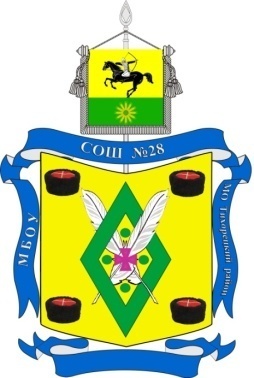 № п/пмероприятияответственные1Линейка – старт лагерной смены «Кубанский край – казачий край» (общелагерное дело) воспитатели2Инструктажи по ТБ и правилам пожарной безопасностиначальник лагеря3Комплектование отряда «Расскажи мне о себе»воспитатели43. Спортивные соревнования «Казачьи игры»воспитатели№ п/пмероприятияответственные1Оформление отрядного уголка, выборы органов самоуправлениявоспитатели2Встреча с представителями МЧСначальник лагеря3Минутка здоровья  «Мой рост и мой вес»воспитатели4Конкурс частушек и лозунгов  «Мой край!»воспитатели5Викторина «Знаешь ли ты историю Кубани?»воспитатели6Спортивная игра «Звёздные перекрёстки» (профилактика правонарушений)воспитатели№ п/пмероприятияответственные1Минутка здоровья. Беседа с медицинским работникоммедработники2Инструктажи по ТБвоспитатели3Беседа «История государственных символов Кубани»воспитатели4Путешествие по станциям «По дорогам края - профилактика ПДДвоспитатели5Развлекательно-познавательная программа «Тихорецкая наша земля» (95-я годовщина со дня образования Тихорецкого района)воспитатели№ п/пмероприятияответственные1Минутка здоровья «Путешествие в страну Витаминию»воспитатели2Инструктажи по ТБначальник лагеря3Беседа «Зачем нужны обелиски?»воспитатели4Участие в акции «Парки Кубани», уборка памятника воспитатели5Мероприятие  по профилактике правонарушений и преступлений:Игра «Как себя вести»воспитатели№ п/пмероприятияответственные1Минутка здоровья «Солнечный ожог. Первая   помощь при ожоге» воспитатели2Инструктажи по ТБначальник лагеря3Страницы истории  «Станица в годы ВОВ» (74-ей годовщине Победы в ВО войне)воспитатели4Игра по станциям «Тропа здоровья» (профилактика курения и наркомании)воспитатели5Спортивные игры казаковвоспитатели№ п/пмероприятияответственные1Минутка здоровья «В здоровом теле - здоровый дух» воспитатели2Инструктажи по ТБначальник лагеря3Творческая мастерская «Угадай, где я был…» (по местам станицы) воспитатели4Конкурс чтецов «Нет земли красивей Родины!» (95-я годовщина со дня образования Тихорецкого района)воспитатели5 «Не переступи черту» (профилактика жестокого обращения)воспитатели№ п/пмероприятияответственные1Мероприятие посвященное Дню России «Патриот своей страны» воспитатели2Инструктажи по ТБначальник лагеря3Экскурсия. Встреча с тружениками тылавоспитатели4«Мы этой памяти верны» (возложение цветов к памятнику погибших в годы ВОВ)воспитатели5Путешествие по станциям  «Традиции  народов Кубани» (профилактика экстремизма)воспитатели№ п/пмероприятияответственные1Минутка здоровья. Инструктаж по ТБначальник лагеря2Акция «Ветеран живет рядом», оказание посильной помощи ветеранам ВОВ и труженикам тыла по уборке территории.воспитатели3Спортивная эстафета «Играй с нами, играй как мы, играй лучше нас» под девизом: «Мы  за здоровый образ жизни»воспитатели4Конкурс стихов, лозунгов, слоганов о Законе № 1539воспитатели№ п/пмероприятияответственные1Минутка здоровья «Правильное питание»воспитатели2Инструктажи по ТБначальник лагеря3Экскурсия по школьному музею «Земляки в годы войны»воспитатели4Фестиваль военной песни.воспитатели5Конкурс рисунков «Мир, в котором я живу» (профилактика жестокого обращения, суицидального поведения)воспитатели№ п/пмероприятияответственные1Минутка здоровья «На зарядку всей семьёй»воспитатели2Инструктажи по ТБначальник лагеря3Беседа «Моя семья в истории моей станицы»4Составление генеалогического древа моей семьи. Конкурс «Моя родословная»воспитатели5Мероприятие по безопасному Интернету «Я и мои виртуальные друзья»воспитатели№ п/пмероприятияответственные1Минутка здоровья «О пользе закаливания» Инструктаживоспитатели2Экскурсия по станице «Знай свою станицу»воспитатели3Спортивное состязание «Впереди планеты всей»воспитатели4Встреча с инспектором ОПДН«Лето, пора опасная»: профилактика безнадзорности и беспризорности, выполнение Закона № 1539»начальник лагеря№ п/пмероприятияответственные1Минутка здоровья «Режим дня»воспитатели2Инструктажи по ТБначальник лагеря3Беседа «Народные промыслы моей станицы»воспитатели4Организация выставки «Народные умельцы»воспитатели5Спортивные игры «Сильные, ловкие, смелые»воспитатели№ п/пмероприятияответственные1«Мы этой памяти верны» (возложение цветов к памятнику погибших в годы ВОВ) воспитатели2Инструктажи по ТБначальник лагеря3Беседа «Герой труда станицы Еремизино-Борисовской» (Полищук В.И., Бабенко Д. Н.)воспитатели4Беседы по теме «Мы- дети одной планеты» (профилактика толерантности)воспитатели5Подвижные игры «Казачонок»воспитатели№ п/пмероприятияответственные1Митинг - линейка  «Тот самый первый день войны», посвященная Дню памяти и скорбивоспитатели2Анкетирование детей в конце сменыначальник лагеря3Закрытие лагеря. «До свидания, лагерь!» воспитатели4Подведение итогов за сменувоспитатели5Линейка, посвященная закрытию лагеря и награждение самых активных участников - вручение приза  «Победитель»воспитатели